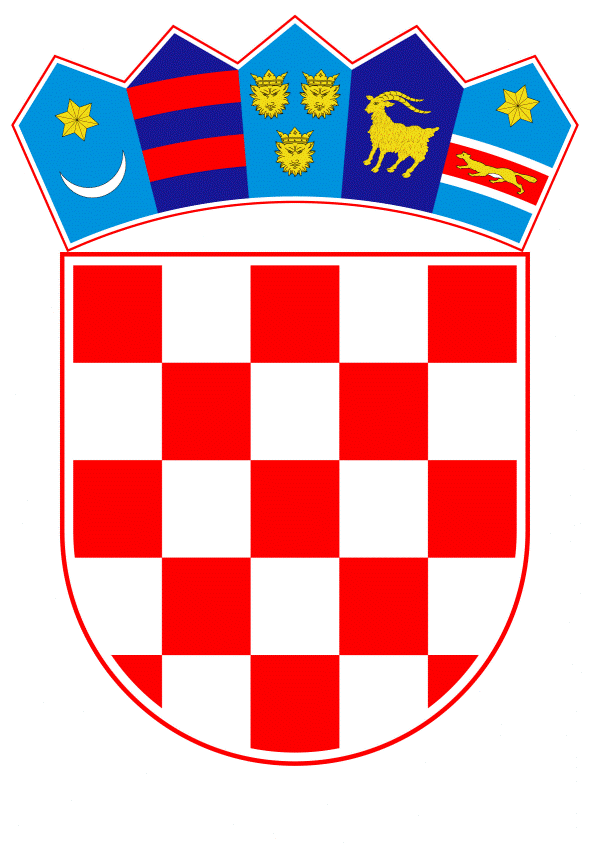 VLADA REPUBLIKE HRVATSKEZagreb, 26. svibnja 2022.______________________________________________________________________________________________________________________________________________________________________________________________________________________________Banski dvori | Trg Sv. Marka 2  | 10000 Zagreb | tel. 01 4569 222 | vlada.gov.hrPrijedlogNa temelju članka 31. stavka 3. Zakona o Vladi Republike Hrvatske („Narodne novine“, br. 150/11., 119/14., 93/16. i 116/18.), Vlada Republike Hrvatske je na sjednici održanoj ____________________________ donijelaZ A K L J U Č A KDaje se prethodna suglasnost predstavniku Vlade Republike Hrvatske za prihvaćanje amandmana Ljubice Lukačić, zastupnice u Hrvatskome saboru, od 20. svibnja 2022., na Konačni prijedlog zakona o Registru osoba s invaliditetom. KLASA:		URBROJ:		Zagreb,  										         PREDSJEDNIK    									   mr. sc. Andrej PlenkovićOBRAZLOŽENJELjubica Lukačić, zastupnica u Hrvatskom saboru podnijela je amandmane na Konačni prijedlog zakona o Registru osoba s invaliditetom te predlaže da se članak 2. stavak 1. točka 3. mijenja i glasi:„3. dijete s teškoćama u razvoju je dijete čije sposobnosti u međudjelovanju s čimbenicima iz okoline ograničavaju njegovo puno, učinkovito i ravnopravno sudjelovanje u društvu na ravnopravnoj osnovi s drugima“Pojam dijete s teškoćama u razvoju u pojmovniku usko je naveden u tekstu zakonskog prijedloga vezano uz obrazovanje pa je potrebno zbog lakše primjene proširiti obuhvat pojma i na druga područja u kojima dijete s teškoćama u razvoju ograničavaju njegovo puno, učinkovito i ravnopravno sudjelovanje u društvu na ravnopravnoj osnovi s drugima, u skladu s Konvencijom o pravima osoba s invaliditetom.Također, predlaže se dopuna članka 18. novim stavkom 2. koji glasi: „(2) U potvrdi iz stavka 1. ovoga članka navodi se podatak o statusu osobe s invaliditetom, stupnju oštećenja funkcionalne sposobnosti i/ili postotak oštećenja organizma.  Dosadašnji stavak 2. postaje stavak 3.“Na ovaj način zakonski se određuje bitan sadržaj potvrde za osobe koje su stekle status osobe s invaliditetom i upisane su u Registar osoba s invaliditetom, kako bi na najjednostavniji način mogle u različitim sustavima u jednoj potvrdi imati podatke potrebne za zapošljavanje i druge svrhe za koje traže potvrdu. Slijedom navedenoga, amandmani su osnovani te se daje prethodna suglasnost predstavniku Vlade Republike Hrvatske za prihvaćanje navedenih amandmana.Predlagatelj:Ministarstvo zdravstvaPredmet:Davanje prethodne suglasnosti predstavniku Vlade Republike Hrvatske za prihvaćanje amandmana drugih predlagatelja na Konačni prijedlog zakona o Registru osoba s invaliditetom